DECLARACIÓN RELATIVA A LA CONDICIÓN DE PYME PROGRAMA DE PROMOCIÓN DE VINOS EN TERCEROS PAÍSES EN LA CAMPAÑA 2024-20241. Identificación de la empresa Nombre o razón social:      Domicilio social:       C.I.F / NIF:      
Nombre de representante legal (1)       
2. Tipo de empresa (véase la nota explicativa en la hoja siguiente):  Empresa Autónoma						               	    (En este caso, los datos indicados a continuación proceden únicamente de las cuentas de la empresa solicitante. Cumpliméntese únicamente la declaración, sin anexo)Empresa asociada (Cumpliméntese y añádase el anexo y, en su caso, fichas suplementarias); a
continuación complétese la declaración trasladando el resultado del cálculo al cuadro de abajo.)  Empresa vinculada 3. Datos para determinar el tamaño de la empresa Se calcularán según el artículo 6 del anexo a la Recomendación 2003/361/CE de la Comisión, sobre la definición de pequeñas y medianas empresas. Importante: ¿Hay un cambio de datos con respecto al ejercicio contable anterior que podría acarrear el cambio de  categoría de la empresa solicitante (microempresa, pequeña, mediana o gran empresa)? No      Sí  [en este caso, cumpliméntese y añádase una declaración relativa al ejercicio anterior (2)]4. Tamaño de la empresa (3): Microempresa                    Pequeña empresa                  Mediana Empresa 5. Declaro que la presente declaración y sus posibles anexos son exactos. 
En       ,el     de      de 202  Firma electrónica: (1) La declaración deberá ser realizada por las mismas personas que hayan firmado la solicitud de la ayuda. En caso contrario, se deberá acreditar la capacidad para representar a la empresa.(2) Apartado 2 del artículo 4 de la definición contenida en el anexo a la Recomendación 2003/361/CE de la Comisión. (3) Según artículo 2 del anexo a la Recomendación 2003/361/CE de la Comisión2.- PROTECCIÓN DE DATOS:De acuerdo con lo establecido en la Ley Orgánica 3/2018 de 5 de diciembre, se le informa que el responsable del tratamiento de sus datos es la Dirección General de Agricultura, Industria Agroalimentaria y Cooperativismo Agrario de la Consejería de Agua, Agricultura, Ganadería y Pesca de la Comunidad Autónoma de la Región de Murcia. Su tratamiento es necesario para el cumplimiento de una misión realizada en el ejercicio de potestades públicas. Sus datos van a ser cedidos exclusivamente, para el control del cumplimiento de la finalidad de la subvención y de sus condiciones, a la Administración General del Estado, Administración Autonómica y Local, Agencia Tributaria y Tesorería General de la Seguridad Social, para recabar los correspondientes certificados; a las Entidades Bancarias para el pago de la ayuda, en su caso; al FEGA y a los diferentes Órganos de Control de Subvenciones, en los términos y con las condiciones fijados en la citada Ley Orgánica. Puede ejercer los derechos de acceso, rectificación, cancelación y oposición sobre sus datos, en la Dirección General de Agricultura, Industria Agroalimentaria y Cooperativismo Agrario de la Consejería de Agua, Agricultura, Ganadería y Pesca. El solicitante declara expresamente haber informado a las personas de contacto cuyos datos personales se facilitan en esta solicitud acerca de la existencia del fichero, del tratamiento.Para más información sobre protección de datos, puede consultar:https://www.carm.es/web/pagina?IDCONTENIDO=62678&IDTIPO=100&RASTRO=c672$m   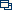 En aplicación del artículo 28 de la Ley 39/2015, de 1 de octubre, del Procedimiento Administrativo Común de las Administraciones Públicas, la Dirección General de Agricultura, Industria Alimentaria y Cooperativismo Agrario consultará o recabará por medios electrónicos, los datos relacionados a continuación, salvo oposición o no autorización a la consulta.  Me OPONGO* a la consulta de datos de Identidad  Me OPONGO* a la consulta de datos de estar al corriente de pago de obligaciones con la Seguridad Social  NO AUTORIZO* la consulta de estar al corriente de pago de las obligaciones tributarias para solicitud de ayudas y subvenciones.  NO AUTORIZO* la consulta de Certificación acreditativa del cumplimiento de obligaciones tributarias con la Comunidad Autónoma de la Región de Murcia (*) En el caso de NO AUTORIZACIÓN O DE OPOSICIÓN a que el Órgano administrativo competente consulte u obtenga los mencionados datos y documentos, QUEDO OBLIGADO A APORTARLOS al procedimiento junto a esta solicitud.NOTA EXPLICATIVARELATIVA A LOS TIPOS DE EMPRESAS CONSIDERADOS PARA CALCULAR LOS EFECTIVOS Y LOS IMPORTES FINANCIEROS I. TIPOS DE EMPRESAS La definición de PYME (1) distingue tres tipos de empresa en función del tipo de relación que mantiene con otras empresas respecto a participación en el capital, derechos de voto o derecho a ejercer una influencia dominante (2). Tipo 1: empresa autónoma Es con diferencia el caso más frecuente. Abarca todas las empresas que no pertenecen a ninguno de los otros dos tipos (asociadas o vinculadas). La empresa solicitante es autónoma  si: -No posee una participación igual o superior al 25% (3) en otra empresa. -El 25% (3) o más de la misma no es propiedad directa de otra empresa u organismo público ni de varias empresas vinculadas entre sí o varios organismos públicos, salvo determinadas excepciones (4). -Y no elabora cuentas consolidadas ni está incluida en las cuentas de una empresa que elabore cuentas consolidadas, y por tanto no es una empresa vinculada (5). Tipo 2: empresa asociada Este tipo está constituido por las empresas que mantienen lazos significativos de asociación financiera con otras empresas, sin que ninguna ejerza, directa o indirectamente, un control efectivo sobre la otra. Son asociadas las empresas que ni son autónomas ni están vinculadas entre sí. La empresa solicitante es asociada de otra empresa si: -posee una participación comprendida entre el 25% (3) y el 50% (3) de dicha empresa. 
-o si dicha empresa posee una participación comprendida entre el 25% (3) y el 50% (3) de la empresa solicitante. 
-y la empresa solicitante no elabora cuentas consolidadas que incluyan a dicha empresa por consolidación, ni está incluida por consolidación en las cuentas de dicha empresa ni en las de ninguna empresa vinculada a ella (5). Tipo 3: empresa vinculada Este tipo corresponde a la situación económica de las empresas que forman parte de un grupo que controla, directa o indirectamente, la mayoría de su capital o derechos de voto (aunque sea a través de acuerdos o de personas físicas accionistas), o que puede ejercer una influencia dominante sobre la empresa. Son casos menos habituales que en general se diferencian claramente de los dos tipos anteriores. Para evitar dificultades de interpretación a las empresas, la Comisión Europea ha definido este tipo de empresas utilizando, cuando se adapten al objeto de la definición, las condiciones incluidas en el artículo 1 de la Directiva 83/349/CEE del Consejo, de 13 de junio de 1983, basada en la letra g) del apartado 3 del artículo 54 del Tratado, relativa a las cuentas consolidadas (6), que se aplica desde hace años. Por lo tanto, una empresa sabe, por lo general, de forma inmediata si está vinculada, en tanto que ya está sujeta a la obligación de elaborar cuentas consolidadas en virtud de dicha Directiva o está incluida por consolidación en las cuentas de una empresa obligada a elaborar cuentas consolidadas. Los dos únicos casos, aunque poco frecuentes, en los cuales una empresa puede considerarse vinculada sin estar obligada a elaborar cuentas consolidadas se describen en los dos primeros guiones de la nota nº 5 al final de la presente nota explicativa. En este caso, la empresa debe verificar si cumple alguna de las condiciones especificadas en el apartado 3 del artículo 3 de la Definición. II. LOS EFECTIVOS Y UNIDADES DE TRABAJO ANUAL (7) Los efectivos de una empresa corresponden al número de unidades de trabajo anual (UTA) ¿Quiénes se incluyen en los efectivos? -los asalariados de la empresa.-las personas que trabajan para la empresa que mantengan una relación de subordinación con la misma y estén asimiladas a los asalariados con arreglo a la legislación nacional, -los propietarios que dirigen su empresa. -los socios que ejerzan una actividad regular en la empresa y disfruten de ventajas financieras por parte de la empresa. Los aprendices o alumnos de formación profesional con contrato de aprendizaje o formación profesional no se contabilizarán dentro de los efectivos. Modo de calcular los efectivos Una UTA corresponde a una persona que haya trabajado en la empresa o por cuenta de la misma a jornada completa durante todo el año de que se trate. Los efectivos se contabilizan en UTA. El trabajo de las personas que no hayan trabajado todo el año o lo hayan hecho a tiempo parcial, independientemente de su duración, así como el trabajo estacional, se contabiliza en fracciones de UTA. No se contabiliza la duración de los permisos de maternidad o permisos parentales. (1) En el presente texto, el término “definición” se refiere al anexo de la Recomendación 2003/361/CE de la Comisión, sobre la definición de pequeñas y medianas empresas. (2) Artículo 3 de la definición. (3) En términos de participación de capital o derechos de voto, se tendrá en cuenta el mayor de los dos porcentajes. A dicho porcentaje se añadirá el porcentaje de participación que cualquier otra empresa vinculada a la empresa accionista posea sobre la empresa en cuestión (apartado 2 del artículo 3 de la definición). (4) Una empresa puede seguir siendo considerada autónoma aunque se alcance o se supere este límite del 25% cuando corresponda a alguno de los tipos de inversores que se indican a continuación (siempre que los inversores no sean empresas vinculadas a la empresa solicitante); a)	Sociedades públicas de participación, sociedades de capital riesgo, personas físicas o grupos de personas físicas que realicen una actividad regular de inversión en capital riesgo (inversores providenciales o business angel) e inviertan fondos propios en empresas sin cotización bursátil, siempre y cuando la inversión de dichos business angels en la misma empresa no supere 1.250.000 euros; b)    Universidades o centros de investigación sin fines lucrativos; c)   Inversores institucionales, incluidos los fondos de desarrollo regional. (Segundo Párrafo del apartado 2 del artículo 3 de la definición). (5)   - Si el domicilio social de la empresa está ubicado en un Estado que ha previsto una excepción a la obligación de elaborar dichas cuentas con arreglo a la séptima Directiva 83/349/CEE, la empresa debe verificar específicamente que no cumple ninguna de las condiciones establecidas en el apartado 3 del artículo 3 de la definición.-En algunos casos poco frecuentes, una empresa puede estar vinculada a otra a través de una persona o un grupo de personas físicas que actúen de común acuerdo (apartado 3 del artículo 3 de la definición). -A la inversa, puede darse el caso, muy poco habitual, de que una empresa elabore voluntariamente cuentas consolidadas sin estar sujeta a ello según la séptima Directiva. En este caso hipotético, la empresa no está necesariamente vinculada y puede considerarse sólo asociada. Para determinar si una empresa está vinculada o no, debe verificarse, para cada una de las tres situaciones mencionadas, si cumple alguna de las condiciones establecidas en el apartado 3 del artículo 3 de la definición, en su caso a través de una persona o grupo de personas físicas que actúen de común acuerdo.  (6) DO L 193 de 18.7.1983, p. l. cuya  última modificación la constituye la Directiva 2001/65/CE del Parlamento Europeo y del Consejo (DO L 283 de 27.10.2001, p. 28). (7) Artículo 5 de la definición. Contenida en el anexo a la Recomendación 2003/361/CE de la Comisión, sobre la definición de pequeñas y medianas empresas. ANEXO DE LA DECLARACIÓNCÁLCULO EN EL CASO DE UNA EMPRESA ASOCIADA O VINCULADA.Anexos que han de adjuntarse, según proceda -Anexo A si la empresa tiene una o varias empresas asociadas (y, en su caso, fichas suplementarias).-Anexo B si la empresa tiene una o varias empresas vinculadas (y, en su caso, fichas suplementarias).  (*) En euros. (1) Apartados 2 y 3 del artículo 6 de la definición. (2) Todos los datos deberán corresponder al último ejercicio contable cerrado y se calcularán con carácter anual. En empresas de nueva creación que no han cerrado aún sus cuentas, se utilizarán datos basados en estimaciones fiables realizadas durante el ejercicio financiero (artículo 4 de la   definición). (3) Los datos de la empresa, incluidos los efectivos, se determinan con arreglo a las cuentas y demás datos de la empresa o, en su caso, de las cuentas consolidadas de la empresa o las cuentas  consolidadas en las que está incluida por consolidación. Los resultados de la línea “Total” han de trasladarse al cuadro destinado a los datos para determinar la categoría de empresa de la declaración. ANEXO A  Empresa del Tipo Asociada Para cada empresa para la que se cumplimente una  “ficha de asociación” [una ficha para cada empresa asociada a la empresa solicitante y para las empresas asociadas a las posibles empresas vinculadas cuyos datos aún no se hayan recogido en las cuentas consolidadas (1)], los datos del “cuadro de asociación” de que se trate se trasladarán al cuadro recapitulativo siguiente: Cuadro A (*) En euros. (en caso necesario, añádanse páginas o amplíese el cuadro )Recuerde: Estos datos son el resultado de un cálculo proporcional efectuado en la “ficha de asociación” cumplimentada para cada empresa asociada directa o indirecta. Los datos indicados en la línea “Total” del cuadro anterior deberán trasladarse a la línea 2 (relativa a las empresas asociadas) del cuadro del anexo de la declaración. ------------------Si los datos relativos a una empresa se recogen en las cuentas consolidadas en un porcentaje inferior al determinado en el apartado 2 del artículo 6, es conveniente, no obstante, aplicar el porcentaje que se determina en dicho artículo (segundo párrafo del apartado 3 del artículo 6 de la definición). FICHA DE ASOCIACIÓN 1. Identificación precisa Nombre o razón social:      Domicilio social:      
CIF./NIF:     
Nombre y cargo del/ de los principales directivos (1) 
2. Datos brutos de dicha empresa asociada. Recuerde: Estos datos brutos son el resultado de las cuentas y demás datos de la empresa asociada, en su caso consolidados, a los que se añade el 100% de los datos de las empresas vinculadas a la misma, salvo si los datos de dichas empresas ya están incluidos por consolidación en la contabilidad de la empresa asociada (2). Si resulta necesario, añádanse “fichas de vinculación” para las empresas vinculadas no incluidas por consolidación. 3.  Cálculo proporcional a) Indíquese exactamente el porcentaje de participación (3) que posee la empresa declarante (o la empresa vinculada a través de la que se establece la relación con la empresa asociada) en la empresa asociada objeto de la presente ficha:Indíquese el porcentaje de participación que posee la empresa asociada objeto de la presente ficha en la empresa declarante (o en la empresa vinculada):b) Selecciónese el mayor de ambos porcentajes y aplíquese a los datos brutos indicados en el cuadro anterior. Trasládense los resultados de dicho cálculo proporcional al cuadro siguiente: “Cuadro de asociación” Estos datos debe trasladarse al Cuadro A del Anexo A.  (1) Presidente, director general o equivalente. (2) Primer párrafo del apartado 3 del artículo 6 de la definición. (3) Por lo que respecta a participación en el capital o derechos de voto, se tendrá en cuenta el mayor de los dos porcentajes. A dicho porcentaje debe añadírsele el porcentaje de participación que cualquier empresa vinculada posea de la empresa en cuestión (primer párrafo del apartado 2 del artículo 3 de la definición) ANEXO B Empresas vinculadas A. Determinar el caso en el que se encuentra la empresa solicitante. Caso 1: La empresa solicitante elabora cuentas consolidadas o está incluida en las cuentas consolidadas de otra empresa vinculada (Cuadro B1)
 Caso 2: La empresa solicitante o una o varias empresas vinculadas no elaboran cuentas consolidadas o no se incluyen por consolidación (Cuadro B2) 
Nota importante: Los datos de las empresas vinculadas a la empresa solicitante son el resultado de sus cuentas y demás datos, en su caso consolidados. A estos datos se agregan proporcionalmente los datos de las posibles empresas asociadas a dichas empresas vinculadas, situadas en una posición inmediatamente anterior o posterior a la de la empresa solicitante, en caso de que no estén ya incluidas por consolidación (1). B. MÉTODOS DE CÁLCULO PARA CADA CASO. En el caso1: Las cuentas consolidadas sirven de base de cálculo. Cumpliméntese a continuación el Cuadro B1. Cuadro B1(*) Cuando en las cuentas consolidadas no figuren los efectivos, el cálculo del mismo se realizará mediante la suma de los efectivos de todas las empresas a las que esté vinculada. (**) En  euros Los datos indicados en la línea “Total” del cuadro anterior deberán trasladarse a la línea 1 del Cuadro del anexo de la declaración. Identificación de las empresas incluidas por consolidación  (*) Presidente, director general o equivalente. Nota importante: Las empresas asociadas a una empresa vinculada de este tipo que no estén ya incluidas por consolidación se tratarán como socios directivos de la empresa solicitante. Por consiguiente, en el anexo A deberán añadirse sus datos y una “ficha de asociación”. -----------------------------------(1) Segundo párrafo del apartado 2 del artículo 6 de la definición.En el caso 2: Rellénese una “ficha de vinculación” por cada empresa vinculada (incluidas las vinculaciones a través de otras empresas vinculadas) y procédase mediante simple suma de las cuentas de todas las empresas vinculadas cumplimentando el Cuadro B2 siguiente. Cuadro B2(*) Añádase una “ficha de vinculación” por empresa. (**) En euros. Los datos indicados en la línea “Total” del cuadro anterior deberán trasladarse a la línea 3 (relativa a las empresas vinculadas) del cuadro del anexo de la declaración.  FICHA DE VINCULACIÓN(Solamente para cada empresa vinculada no incluida por consolidación) 1. Identificación precisa de la empresa Nombre o razón social:           
Domicilio social:      
C.I.F. / NIF.:     
Nombre y cargo del/de los principales directivos (1) : 
     2. Datos relativos a esta empresa Estos datos deberán trasladarse al Cuadro B2 del Anexo B. Nota importante: Los datos de las empresas vinculadas a las empresas solicitante son el resultado de sus cuentas y demás datos, en su caso consolidados. A estos datos se agregan proporcionalmente los datos de las posibles empresas asociadas a dichas  empresas vinculadas, situadas en una posición inmediatamente anterior o posteriormente a la de la empresa, en caso de que no estén ya incluidas en las cuentas consolidadas (2). Las empresas asociadas de este tipo deberán tratarse como socios directivos de la empresa solicitante. Por consiguiente, en el anexo A deberán añadirse sus datos una “ficha de asociación”. (1) Presidente, director general o equivalente. (2) Si los datos relativos a una empresa  se recogen en las cuentas consolidadas en un porcentaje inferior al determinado en el apartado 2 del artículo 6, es conveniente no obstante aplicar el porcentaje que se determina en dicho artículo (segundo párrafo del apartado 3 del artículo 6 de la definición)Periodo de referencia (*):      Periodo de referencia (*):      Periodo de referencia (*):      Efectivos (UTA)Volumen de negocios (€)Balance general (€)(*) Todos los datos deberán corresponder al último ejercicio contable cerrado y se calcularán con carácter  anual. En empresas de nueva creación que no han cerrado aún sus cuentas, se utilizarán datos basados en estimaciones fiables realizadas durante el ejercicio financiero. (*) Todos los datos deberán corresponder al último ejercicio contable cerrado y se calcularán con carácter  anual. En empresas de nueva creación que no han cerrado aún sus cuentas, se utilizarán datos basados en estimaciones fiables realizadas durante el ejercicio financiero. (*) Todos los datos deberán corresponder al último ejercicio contable cerrado y se calcularán con carácter  anual. En empresas de nueva creación que no han cerrado aún sus cuentas, se utilizarán datos basados en estimaciones fiables realizadas durante el ejercicio financiero. Datos del técnico competente/auditor que suscribe que la presente Declaración es verazDatos del técnico competente/auditor que suscribe que la presente Declaración es verazNombre del técnico competente:      DNI/CIF:      Titulación:      Teléfono de contacto:      Nombre del auditor (en su caso):      Nº ROAC (en su caso):      Nombre de la firma auditora (en su caso):      Nº ROAC (en su caso):      Firma electrónica:(*1) CONSULTA DE DATOS (para titulaciones obtenidas a partir de 1991) en el procedimiento de ayudas  CÓDIGO 0247.En aplicación del artículo 28 de la Ley 39/2015, de 1 de octubre, del Procedimiento Administrativo Común de las Administraciones Públicas, corresponde a la Dirección General de Agricultura, Industria Alimentaria y Cooperativismo Agrario consultar o recabar por medios electrónicos la titulación académica alegada ante el Ministerio de Educación y Formación Profesional, salvo que se oponga a la consulta. Me OPONGO (*2) a la consulta de la titulación universitaria.(*2) En caso de OPOSICIÓN a la consulta o ser el título anterior al año 1991, QUEDO OBLIGADO A APORTAR copia del título o certificación del Colegio Oficial correspondiente junto a este documento.Firma electrónica:(*1) CONSULTA DE DATOS (para titulaciones obtenidas a partir de 1991) en el procedimiento de ayudas  CÓDIGO 0247.En aplicación del artículo 28 de la Ley 39/2015, de 1 de octubre, del Procedimiento Administrativo Común de las Administraciones Públicas, corresponde a la Dirección General de Agricultura, Industria Alimentaria y Cooperativismo Agrario consultar o recabar por medios electrónicos la titulación académica alegada ante el Ministerio de Educación y Formación Profesional, salvo que se oponga a la consulta. Me OPONGO (*2) a la consulta de la titulación universitaria.(*2) En caso de OPOSICIÓN a la consulta o ser el título anterior al año 1991, QUEDO OBLIGADO A APORTAR copia del título o certificación del Colegio Oficial correspondiente junto a este documento.Cálculo de los datos de una empresa vinculada o asociada (1) (véase nota explicativa) Periodo de referencia (2):Cálculo de los datos de una empresa vinculada o asociada (1) (véase nota explicativa) Periodo de referencia (2):Cálculo de los datos de una empresa vinculada o asociada (1) (véase nota explicativa) Periodo de referencia (2):Cálculo de los datos de una empresa vinculada o asociada (1) (véase nota explicativa) Periodo de referencia (2):Efectivos (UTA)Volumen de negocios (*)Balance general (*) 1. Datos (2) de la empresa solicitante o bien de las cuentas consolidadas datos del cuadro B(1) del anexo B (3) 2. Datos (2) agregados proporcionalmente de todas las (posibles) empresas asociadas (datos del cuadro A del anexo A) 3. Suma de los datos (2) de todas las (posibles) empresas vinculadas no incluidas por consolidación en la línea 1 (datos del cuadro B (2) del anexo B)TotalEmpresa asociada (complétese con el nombre y la identificación) Efectivos (UTA) Volumen de negocios (*) Balance general (*) 1.      2.      3.      4.      5.      6.      7.      Total Periodo de referencia:Periodo de referencia:Periodo de referencia:Periodo de referencia:Efectivos (UTA)Volumen de negocios (*)Balance general (*)Datos brutos(*) En  euros(*) En  euros(*) En  euros(*) En  eurosPorcentaje:….. Efectivos (UTA) Volumen de negocios (*) Balance general (*) Resultados proporcionales (*) En euros Efectivos (UTA) (*)Volumen de negocios (**)Balance general (**)TotalEmpresa vinculada (nombre/identificación) Domicilio social CIF./NIFNombre y cargo del/de los principales directivos (*) A.      B.      C.      D.      E.      Empresa nº Efectivos (UTA) Volumen de negocios (**) Balance general (**) 1.(*)      2.(*)      3.(*)      4.(*)      5.(*)      TOTALPeriodo de referencia:       Efectivos (UTA) Volumen de negocios(*) Balance general (*) Total (*) En euros (*) En euros (*) En euros (*) En euros 